Cocos IslandsCocos IslandsCocos IslandsCocos IslandsJune 2024June 2024June 2024June 2024SundayMondayTuesdayWednesdayThursdayFridaySaturday12345678910111213141516171819202122Hari Raya HajiHari Raya Haji (substitute day)2324252627282930NOTES: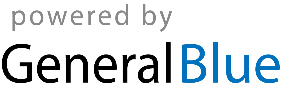 